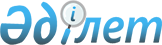 О внесении изменений в решение маслихата от 22 декабря 2010 года № 307 "О бюджете Житикаринского района на 2011-2013 годы"Решение маслихата Житикаринского района Костанайской области от 11 ноября 2011 года № 398. Зарегистрировано Управлением юстиции Житикаринского района Костанайской области 22 ноября 2011 года № 9-10-172

      Рассмотрев постановление акимата Житикаринского района, в соответствии со статьей 109 Бюджетного кодекса Республики Казахстан от 4 декабря 2008 года, подпунктом 1) пункта 1 статьи 6 Закона Республики Казахстан от 23 января 2001 года "О местном государственном управлении и самоуправлении в Республике Казахстан" Житикаринский районный маслихат РЕШИЛ:



      1. Внести в решение маслихата "О бюджете Житикаринского района на 2011-2013 годы" от 22 декабря 2010 года № 307 (зарегистрировано в Реестре государственной регистрации нормативных правовых актов под номером 9-10-153, опубликовано 6 января 2011 года в газете "Житикаринские новости") следующие изменения:



      подпункты 1), 2), 3), 5), 6) пункта 1 указанного решения изложить в новой редакции:

      "1) доходы – 2 805 468,8 тысяч тенге, в том числе по:

      налоговым поступлениям – 1 094 952 тысячи тенге;

      неналоговым поступлениям – 5 776,6 тысяч тенге;

      поступлениям от продажи основного капитала – 8 893 тысяч тенге;

      поступлениям трансфертов – 1 695 847,2 тысячи тенге;



      2) затраты – 2 748 995,5 тысяч тенге;



      3) чистое бюджетное кредитование – 8 664,4 тысяч тенге, в том числе:

      бюджетные кредиты – 9 792 тысячи тенге;

      погашение бюджетных кредитов – 1127,6 тысяч тенге;



      5) дефицит (профицит) бюджета – -20 330,1 тысяча тенге;



      6) финансирование дефицита (использование профицита) бюджета – 20 330,1 тысяча тенге.";



      подпункты 1) 2), 4), 5), 7), 8), 14) пункта 4-1 указанного решения изложить в новой редакции:

      "1) 8 519,4 тысячи тенге – на проведение противоэпизоотических мероприятий;



      2) 1 711 тысяч тенге – для реализации мер социальной поддержки специалистов социальной сферы сельских населенных пунктов;



      4) 12 288 тысяч тенге – на оснащение учебным оборудованием кабинетов физики, химии, биологии в государственных учреждениях основного среднего и общего среднего образования;



      5) 5 316,6 тысяч тенге – на создание лингафонных и мультимедийных кабинетов в государственных учреждениях начального, основного среднего и общего среднего образования;



      7) 16 186 тысяч тенге – на развитие сети отделений дневного пребывания в медико-социальных учреждениях;



      8) 21 637 тысяч тенге – на ежемесячные выплаты денежных средств опекунам (попечителям) на содержание ребенка-сироты (детей-сирот), оставшегося без попечения родителей;



      14) 6 323 тысячи тенге – на создание центра занятости;";



      пункт 4-3 указанного решения изложить в новой редакции:

      "4-3. Учесть, что в районном бюджете на 2011 год предусмотрен возврат целевых трансфертов в сумме 7 507,9 тысяч тенге, в том числе возврат в республиканский бюджет – 7 507,5 тысяч тенге, в областной бюджет - 0,4 тысячи тенге.";



      приложение 1 к указанному решению изложить в новой редакции согласно приложению к настоящему решению.



      2. Настоящее решение вводится в действие с 1 января 2011 года.      Председатель внеочередной сессии           Г. Зулхаирова      Секретарь Житикаринского

      районного маслихата                        М. Кененбаева      СОГЛАСОВАНО:      Начальник

      государственного учреждения

      "Отдел экономики и бюджетного

      планирования Житикаринского района"

      ______________ Г. Жидебаева

 

Приложение           

к решению маслихата       

от 11 ноября 2011 года № 398  Приложение 1          

к решению маслихата       

от 22 декабря 2010 года № 307   Бюджет Житикаринского района на 2011 год
					© 2012. РГП на ПХВ «Институт законодательства и правовой информации Республики Казахстан» Министерства юстиции Республики Казахстан
				КатегорияКатегорияКатегорияКатегорияКатегорияСумма,

тысяч

тенгеКлассКлассКлассКлассСумма,

тысяч

тенгеПодклассПодклассПодклассСумма,

тысяч

тенгеНАИМЕНОВАНИЕСумма,

тысяч

тенгеI. Доходы2805468,81Налоговые поступления109495201Подоходный налог4777222Индивидуальный подоходный налог47772203Социальный налог3878941Социальный налог38789404Hалоги на собственность1806761Hалоги на имущество1115413Земельный налог134304Hалог на транспортные средства534975Единый земельный налог220805Внутренние налоги на товары, работы

и услуги413282Акцизы35943Поступления за использование

природных и других ресурсов248764Сборы за ведение

предпринимательской и

профессиональной деятельности120245Налог на игорный бизнес83408Обязательные платежи, взимаемые за

совершение юридически значимых

действий и (или) выдачу документов

уполномоченными на то

государственными органами или

должностными лицами73321Государственная пошлина73322Неналоговые поступления5776,601Доходы от государственной

собственности19155Доходы от аренды имущества,

находящегося в государственной

собственности191506Прочие неналоговые поступления3861,61Прочие неналоговые поступления3861,63Поступления от продажи основного

капитала889303Продажа земли и нематериальных

активов88931Продажа земли83862Продажа нематериальных активов5074Поступления трансфертов1695847,202Трансферты из вышестоящих органов

государственного управления1695847,22Трансферты из областного бюджета1695847,2Функциональная группаФункциональная группаФункциональная группаФункциональная группаФункциональная группаСумма,

тысяч

тенгеФункциональная подгруппаФункциональная подгруппаФункциональная подгруппаФункциональная подгруппаСумма,

тысяч

тенгеАдминистратор бюджетных программАдминистратор бюджетных программАдминистратор бюджетных программСумма,

тысяч

тенгеПрограммаПрограммаСумма,

тысяч

тенгеНАИМЕНОВАНИЕСумма,

тысяч

тенгеII. Затраты2748995,501Государственные услуги

общего характера192232,31Представительные,

исполнительные и другие

органы, выполняющие общие

функции государственного

управления164387112Аппарат маслихата района

(города областного значения)13846001Услуги по обеспечению

деятельности маслихата

района (города областного

значения)13736003Капитальные расходы

государственных органов110122Аппарат акима района (города

областного значения)62240,3001Услуги по обеспечению

деятельности акима района

(города областного значения)58646,8003Капитальные расходы

государственных органов3593,5123Аппарат акима района в

городе, города районного

значения, поселка, аула

(села), аульного (сельского)

округа88300,7001Услуги по обеспечению

деятельности акима района в

городе, города районного

значения, поселка, аула

(села), аульного (сельского)

округа85842,7022Капитальные расходы

государственных органов24582Финансовая деятельность16426452Отдел финансов района

(города областного значения)16426001Услуги по реализации

государственной политики в

области исполнения бюджета

района (города областного

значения) и управления

коммунальной собственностью

района (города областного

значения)13858,5004Организация работы по выдаче

разовых талонов и

обеспечение полноты сбора

сумм от реализации разовых

талонов1416011Учет, хранение, оценка и

реализация имущества,

поступившего в коммунальную

собственность1047018Капитальные расходы

государственных органов104,55Планирование и

статистическая деятельность11419,3453Отдел экономики и бюджетного

планирования района (города

областного значения)11419,3001Услуги по реализации

государственной политики в

области формирования и

развития экономической

политики, системы

государственного

планирования и управления

района (города областного

значения)11309,3004Капитальные расходы

государственных органов11002Оборона26881Военные нужды2688122Аппарат акима района (города

областного значения)2688005Мероприятия в рамках

исполнения всеобщей воинской

обязанности268803Общественный порядок,

безопасность, правовая,

судебная,

уголовно-исполнительная

деятельность29891Правоохранительная

деятельность2989458Отдел жилищно-коммунального

хозяйства, пассажирского

транспорта и автомобильных

дорог района (города

областного значения)2989021Обеспечение безопасности

дорожного движения в

населенных пунктах298904Образование1554073,61Дошкольное воспитание и

обучение45991464Отдел образования района

(города областного значения)45991009Обеспечение деятельности

организаций дошкольного

воспитания и обучения34074021Увеличение размера доплаты

за квалификационную

категорию учителям школ и

воспитателям дошкольных

организаций образования119172Начальное, основное среднее

и общее среднее образование1452441,1464Отдел образования района

(города областного значения)1452441,1003Общеобразовательное

обучение1416961,1006Дополнительное образование

для детей354809Прочие услуги в области

образования55641,5464Отдел образования района

(города областного значения)55641,5001Услуги по реализации

государственной политики на

местном уровне в области

образования15407005Приобретение и доставка

учебников,

учебно-методических

комплексов для

государственных учреждений

образования района (города

областного значения)15043007Проведение школьных

олимпиад, внешкольных

мероприятий и конкурсов

районного (городского)

масштаба748,5012Капитальные расходы

государственных органов100015Ежемесячные выплаты денежных

средств опекунам

(попечителям) на содержание

ребенка-сироты

(детей-сирот), и ребенка

(детей), оставшегося без

попечения родителей21637020Обеспечение оборудованием,

программным обеспечением

детей-инвалидов, обучающихся

на дому270606Социальная помощь и

социальное обеспечение2964692Социальная помощь270517451Отдел занятости и социальных

программ района (города

областного значения)270517002Программа занятости32495005Государственная адресная

социальная помощь16191006Жилищная помощь129830007Социальная помощь отдельным

категориям нуждающихся

граждан по решениям местных

представительных органов14014010Материальное обеспечение

детей-инвалидов,

воспитывающихся и

обучающихся на дому309014Оказание социальной помощи

нуждающимся гражданам на

дому21225015Территориальные центры

социального обслуживания

пенсионеров и инвалидов22282016Государственные пособия на

детей до 18 лет25390017Обеспечение нуждающихся

инвалидов обязательными

гигиеническими средствами и

предоставление услуг

специалистами жестового

языка, индивидуальными

помощниками в соответствии с

индивидуальной программой

реабилитации инвалида2458023Обеспечение деятельности

центров занятости63239Прочие услуги в области

социальной помощи и

социального обеспечения25952451Отдел занятости и социальных

программ района (города

областного значения)25952001Услуги по реализации

государственной политики на

местном уровне в области

обеспечения занятости и

реализации социальных

программ для населения25073011Оплата услуг по зачислению,

выплате и доставке пособий и

других социальных выплат457021Капитальные расходы

государственных органов42207Жилищно-коммунальное

хозяйство289125,91Жилищное хозяйство79185,5458Отдел жилищно-коммунального

хозяйства, пассажирского

транспорта и автомобильных

дорог района (города

областного значения)3370003Организация сохранения

государственного жилищного

фонда3370467Отдел строительства района

(города областного значения)75815,5003Строительство и (или)

приобретение жилья

государственного

коммунального жилищного

фонда5979004Развитие, обустройство и

(или) приобретение

инженерно-коммуникационной

инфраструктуры69836,52Коммунальное хозяйство170463467Отдел строительства района

(города областного значения)170463006Развитие системы

водоснабжения1704633Благоустройство населенных

пунктов39477,4123Аппарат акима района в

городе, города районного

значения, поселка, аула

(села), аульного (сельского)

округа4987008Освещение улиц населенных

пунктов3987011Благоустройство и озеленение

населенных пунктов1000458Отдел жилищно-коммунального

хозяйства, пассажирского

транспорта и автомобильных

дорог района (города

областного значения)34490,4015Освещение улиц в населенных

пунктах13456016Обеспечение санитарии

населенных пунктов12118017Содержание мест захоронений

и захоронение безродных815018Благоустройство и озеленение

населенных пунктов8101,408Культура, спорт, туризм и

информационное пространство82943,81Деятельность в области

культуры32419455Отдел культуры и развития

языков района (города

областного значения)32419003Поддержка

культурно-досуговой работы324192Спорт8611465Отдел физической культуры и

спорта района (города

областного значения)8611005Развитие массового спорта и

национальных видов спорта3002006Проведение спортивных

соревнований на районном

(города областного значения)

уровне1900007Подготовка и участие членов

сборных команд района

(города областного значения)

по различным видам спорта на

областных спортивных

соревнованиях37093Информационное пространство21313,5455Отдел культуры и развития

языков района (города

областного значения)17238006Функционирование районных

(городских) библиотек15987007Развитие государственного

языка и других языков народа

Казахстана1251456Отдел внутренней политики

района (города областного

значения)4075,5002Услуги по проведению

государственной

информационной политики

через газеты и журналы3433,5005Услуги по проведению

государственной

информационной политики

через телерадиовещание6429Прочие услуги по организации

культуры, спорта, туризма и

информационного пространства20600,3455Отдел культуры и развития

языков района (города

областного значения)5375001Услуги по реализации

государственной политики на

местном уровне в области

развития языков и культуры5265010Капитальные расходы

государственных органов110456Отдел внутренней политики

района (города областного

значения)9190,4001Услуги по реализации

государственной политики на

местном уровне в области

информации, укрепления

государственности и

формирования социального

оптимизма граждан8590,4003Реализация региональных

программ в сфере молодежной

политики495006Капитальные расходы

государственных органов105465Отдел физической культуры и

спорта района (города

областного значения)6034,9001Услуги по реализации

государственной политики на

местном уровне в сфере

физической культуры и спорта5924,9004Капитальные расходы

государственных органов11010Сельское, водное, лесное,

рыбное хозяйство, особо

охраняемые природные

территории, охрана

окружающей среды и животного

мира, земельные отношения154303,41Сельское хозяйство19068474Отдел сельского хозяйства и

ветеринарии района (города

областного значения)19068001Услуги по реализации

государственной политики на

местном уровне в сфере

сельского хозяйства и

ветеринарии16647003Капитальные расходы

государственных органов110007Организация отлова и

уничтожения бродячих собак и

кошек600099Реализация мер по оказанию

социальной поддержки

специалистов17112Водное хозяйство117923467Отдел строительства района

(города областного значения)117923012Развитие объектов водного

хозяйства1179236Земельные отношения8793463Отдел земельных отношений

района (города областного

значения)8793001Услуги по реализации

государственной политики в

области регулирования

земельных отношений на

территории района (города

областного значения)8683007Капитальные расходы

государственных органов1109Прочие услуги в области

сельского, водного, лесного,

рыбного хозяйства, охраны

окружающей среды и земельных

отношений8519,4474Отдел сельского хозяйства и

ветеринарии района (города

областного значения)8519,4013Проведение

противоэпизоотических

мероприятий8519,411Промышленность,

архитектурная,

градостроительная и

строительная деятельность165622Архитектурная,

градостроительная и

строительная деятельность16562467Отдел строительства района

(города областного значения)8564001Услуги по реализации

государственной политики на

местном уровне в области

строительства8464017Капитальные расходы

государственных органов100468Отдел архитектуры и

градостроительства района

(города областного значения)7998001Услуги по реализации

государственной политики в

области архитектуры и

градостроительства на

местном уровне5968003Разработка схем

градостроительного развития

территории района и

генеральных планов

населенных пунктов1920004Капитальные расходы

государственных органов11012Транспорт и коммуникации121867,21Автомобильный транспорт121867,2458Отдел жилищно-коммунального

хозяйства, пассажирского

транспорта и автомобильных

дорог района (города

областного значения)121867,2022Развитие транспортной

инфраструктуры50000023Обеспечение функционирования

автомобильных дорог71867,213Прочие273083Поддержка

предпринимательской

деятельности и защита

конкуренции7205469Отдел предпринимательства

района (города областного

значения)7205001Услуги по реализации

государственной политики на

местном уровне в области

развития предпринимательства

и промышленности7095004Капитальные расходы

государственных органов1109Прочие20103451Отдел занятости и социальных

программ района (города

областного значения)3120022Поддержка частного

предпринимательства в рамках

программы "Дорожная карта

бизнеса - 2020"3120452Отдел финансов района

(города областного значения)3435,5012Резерв местного

исполнительного органа

района (города областного

значения)3435,5458Отдел жилищно-коммунального

хозяйства, пассажирского

транспорта и автомобильных

дорог района (города

областного значения)13547,5001Услуги по реализации

государственной политики на

местном уровне в области

жилищно-коммунального

хозяйства, пассажирского

транспорта и автомобильных

дорог13441013Капитальные расходы

государственных органов106,514Обслуживание долга0,41Обслуживание долга0,4452Отдел финансов района

(города областного значения)0,4013Обслуживание долга местных

исполнительных органов по

выплате вознаграждений и

иных платежей по займам из

областного бюджета0,415Трансферты8432,91Трансферты8432,9452Отдел финансов района

(города областного значения)8432,9006Возврат неиспользованных

(недоиспользованных) целевых

трансфертов7507,9024Целевые текущие трансферты в

вышестоящие бюджеты в связи

с передачей функций

государственных органов из

нижестоящего уровня

государственного управления

в вышестоящий925III. Чистое бюджетное

кредитование8664,4Бюджетные кредиты979210Сельское, водное, лесное,

рыбное хозяйство, особо

охраняемые природные

территории, охрана

окружающей среды и животного

мира, земельные отношения97921Сельское хозяйство9792474Отдел сельского хозяйства и

ветеринарии района (города

областного значения)9792009Бюджетные кредиты для

реализации мер социальной

поддержки специалистов9792Погашение бюджетных кредитов1127,65Погашение бюджетных кредитов1127,601Погашение бюджетных кредитов1127,61Погашение бюджетных

кредитов, выданных из

государственного бюджета1127,613Погашение бюджетных

кредитов, выданных из

местного бюджета физическим

лицам1127,6IV. Сальдо по операциям с

финансовыми активами68139Приобретение финансовых

активов6813913Прочие681399Прочие68139452Отдел финансов района

(города областного значения)68139014Формирование или увеличение

уставного капитала

юридических лиц68139V. Дефицит (профицит)

бюджета-20330,1VI. Финансирование дефицита

(использование профицита)

бюджета20330,1